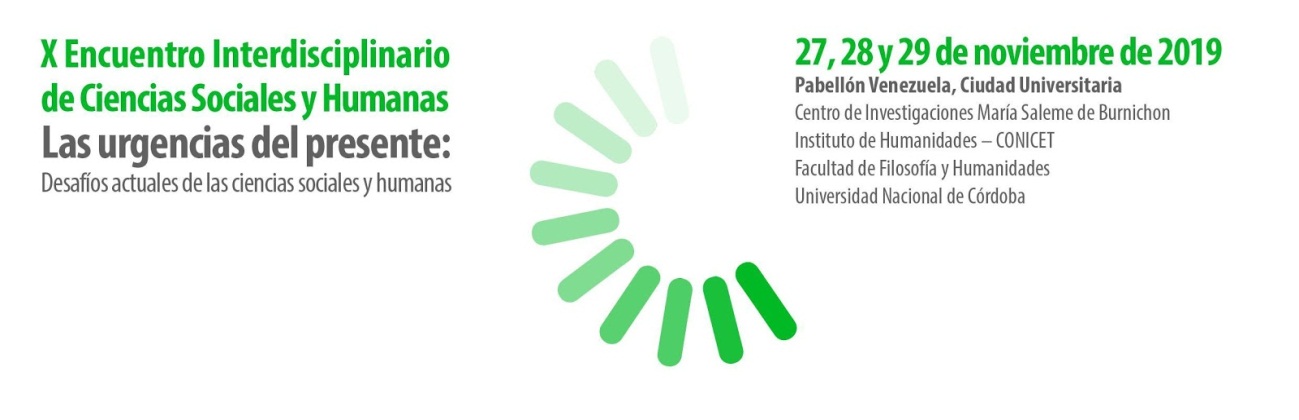 Título (Arial 19 negrita alineado a la izquierda) Subtítulo si corresponde (Arial 19 alineado a la izq.)APELLIDO NOMBRE AUTOR 1 (todo en mayúscula, Arial 12 negrita, alineado a la izq.)Filiación institucional  (Arial 10 color gris, alineado a la izq.)correoelectrónico@.com APELLIDO NOMBRE AUTOR 2 (si corresponde) Filiación institucionalcorreoelectrónico@.comAPELLIDO NOMBRE AUTOR 3 (si corresponde) Filiación institucionalcorreoelectrónico@.comResumen (Arial 11 negrita alineación izquierda)200 palabras aproximadamente. Se empleará letra Arial 11, alineación justificada, interlineado 1.15. El siguiente párrafo se agrega a modo de ejemplo del formato del texto. Lorem ipsum dolor sit amet, consectetuer adipiscing elit. Aenean commodo ligula eget dolor. Aenean massa. Cum sociis natoque penatibus et magnis dis parturient montes, nascetur ridiculus mus. Donec quam felis, ultricies nec, pellentesque eu, pretium quis, sem. Nulla consequat massa quis enim. Donec pede justo, fringilla vel, aliquet nec, vulputate eget, arcu. In enim justo, rhoncus ut, imperdiet a, venenatis vitae, justo. Nullam dictum felis eu pede mollis pretium. Integer tincidunt. Cras dapibus. Vivamus elementum semper nisi. Aenean vulputate eleifend tellus. Aenean leo ligula, porttitor eu, consequat vitae, eleifend ac, enim. Aliquam lorem ante, dapibus in, viverra quis, feugiat a, tellus. Phasellus viverra nulla ut metus varius laoreet. Quisque rutrum. Aenean imperdiet. Etiam ultricies nisi vel augue. Curabitur ullamcorper ultricies nisi. Nam eget dui. Etiam rhoncus. Maecenas tempus, tellus eget condimentum rhoncus. Lorem ipsum dolor sit amet, consectetuer adipiscing elit. Aenean commodo ligula eget dolor. Aenean massa. 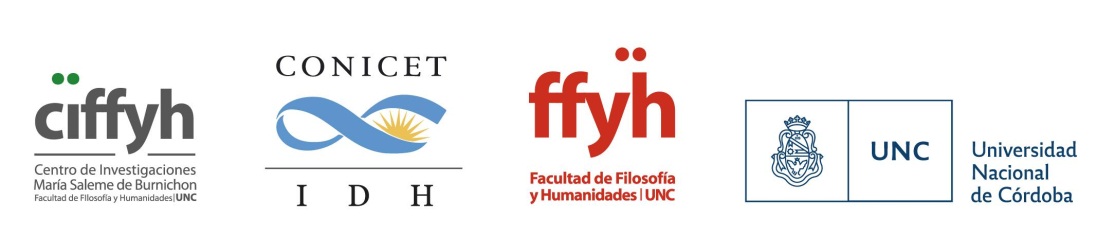 Palabras clave: Palabra 1, palabra 2, palabra 3 (5 descriptores aprox.). Desarrollo - Título (Arial 12 negrita, centrado)3500/4000 palabras aproximadamente. Se empleará letra Arial 11, alineación justificada, interlineado 1.15. El siguiente párrafo se agrega a modo de ejemplo del formato del texto. Lorem ipsum dolor sit amet, consectetuer adipiscing elit. Aenean commodo ligula eget dolor. Aenean massa. Cum sociis natoque penatibus et magnis dis parturient montes, nascetur ridiculus mus. Donec quam felis, ultricies nec, pellentesque eu, pretium quis, sem. Nulla consequat massa quis enim. Donec pede justo, fringilla vel, aliquet nec, vulputate eget, arcu. In enim justo, rhoncus ut, imperdiet a, venenatis vitae, justo. Nullam dictum felis eu pede mollis pretium. Integer tincidunt. Cras dapibus. Vivamus elementum semper nisi. Aenean vulputate eleifend tellus. Aenean leo ligula, porttitor eu, consequat vitae, eleifend ac, enim. Aliquam lorem ante, dapibus in, viverra quis, feugiat a, tellus. Phasellus viverra nulla ut metus varius laoreet. Quisque rutrum. Aenean imperdiet. Etiam ultricies nisi vel augue. Curabitur ullamcorper ultricies nisi. Nam eget dui. Etiam rhoncus. Maecenas tempus, tellus eget condimentum rhoncus. Lorem ipsum dolor sit amet, consectetuer adipiscing elit. Aenean commodo ligula eget dolor. Aenean massa. En las referencias bibliográficas del cuerpo principal se utilizará el criterio: (Autor, año: página) o Autor (año: página), según el estilo APA 6ta. Edición (http://www.apastyle.org/). Vea los ejemplos a continuación:Citas: van entre comillas, sin itálicas. Si hay lagunas (texto que el autor decide saltear) poner corchetes con tres puntos: […], no paréntesis, para señalar que se trata de una marca ajena al autor de la cita. Lo mismo para cualquier acotación del autor dentro de una cita. Los paréntesis sólo se utilizarán si están en el texto original citado. Si la cita textual supera las tres líneas, se separa del párrafo con márgenes de 1 cm. a la izquierda y a la derecha, sin comillas ni itálicas.Autor no citado en el texto:– Como metáforas de la forma de proceder de la naturaleza, Darwin usó las figuras del árbol de la vida y el rostro de la naturaleza (Gould, 1989).Autor citado en el texto:– Gould (1989) atribuye el éxito de Darwin a su habilidad de hacer metáforas apropiadas.Cita textual con el nombre del autor en el texto:– Gould (1989) explica la metáfora darwiniana del árbol de la vida “para expresar otra forma de interconectividad –genealógica más que ecológica- y para ilustrar el éxito y el fracaso de la historia de la vida” (p. 14).Cita textual sin el nombre del autor en el texto:– Darwin usó la metáfora del árbol de la vida “para expresar otra forma de interconectividad –genealógica más que ecológica- y para ilustrar el éxito y el fracaso de la historia de la vida” (Gould, 1989: 14)Subtítulo/s (Arial 11 negrita, alineación a la izquierda)Lorem ipsum dolor sit amet, consectetuer adipiscing elit. Aenean commodo ligula eget dolor. Aenean massa. Cum sociis natoque penatibus et magnis dis parturient montes, nascetur ridiculus mus. Donec quam felis, ultricies nec, pellentesque eu, pretium quis, sem. Nulla consequat massa quis enim. Donec pede justo, fringilla vel, aliquet nec, vulputate eget, arcu. In enim justo, rhoncus ut, imperdiet a, venenatis vitae, justo. Nullam dictum felis eu pede mollis pretium. Integer tincidunt. Cras dapibus. Vivamus elementum semper nisi. Aenean vulputate eleifend tellus. Aenean leo ligula, porttitor eu, consequat vitae, eleifend ac, enim. Aliquam lorem ante, dapibus in, viverra quis, feugiat a, tellus. Phasellus viverra nulla ut metus varius laoreet. Quisque rutrum. Aenean imperdiet. Etiam ultricies nisi vel augue. Curabitur ullamcorper ultricies nisi. Nam eget dui. Etiam rhoncus. Maecenas tempus, tellus eget condimentum rhoncus. Lorem ipsum dolor sit amet, consectetuer adipiscing elit. Aenean commodo ligula eget dolor. Aenean massaReferencias bibliográficas (Arial 11 negrita, alineación a la izquierda)Debe ir al final del cuerpo principal, ordenada alfabéticamente y colocando primero el apellido y luego el/los nombre(s), completo(s) (año): Título, Ciudad: Editorial. En los casos de ser varios (tres o más) los autores de un libro, capítulo o artículo, sus nombres se indicarán en el orden en el que aparecen en la publicación (no siempre el orden es alfabético), separados por punto y coma (;) y el último precedido por la conjunción copulativa y. Vea los ejemplos a continuación:Libro impreso con un solo autor:Latour, B. (2008). Reensamblar lo social: Una introducción a la teoría del actor-red. Buenos Aires: Manantial.Libro electrónico con un solo autor:Vessuri, H. (Comp.). (2006). Universidad e investigación científica: convergencias y tensiones. En línea en: http:// biblioteca.clacso.edu.ar/ar/libros/secret/vessuri/vessuri.html Consultado en agosto 2016.Libro con más de dos autores:Bartra, R., Domínguez, J., Paré, L., Boege, E. y Calvo, J. (1978). Caciquismo y poder político en el México rural. México DF: Ediciones Era.Autor institucional:Instituto Nacional de Estadísticas y Censos (2012). Censo Nacional de Población, Hogares y Viviendas 2010: Censo del Bicentenario: Resultados definitivos Serie B Nº2. Buenos Aires: Autor.Capítulo de libro:Bourdieu, P. (2010). El mercado de los bienes simbólicos. En El sentido social del gusto: elementos para una sociología de la cultura (pp. 85-152). Buenos Aires: Siglo Veintiuno.Capítulo de libro compilado:Antón, G., Cresto, J., Rebón, J. y Salgado, R. (2011). Una década en disputa. Apuntes sobre las luchas sociales en la Argentina. En M. Modonessi y J. Rebón (Comps.), Una década en movimiento. Luchas populares en América Latina en el amanecer del siglo XXI (pp.19-44). Buenos Aires: CLACSO, Prometeo Libros.Informes técnicos y de investigación:Charlín, M. (1991). La encuesta de opinión como vehículo de expresión política en contextos autoritarios: un experimento metodológico (Documento de Trabajo Nº 14). Buenos Aires: FLACSO.Informes técnicos y de investigación electrónicos:Jorrat, J. R. (2008). Exploraciones sobre movilidad de clases en Argentina: 2003-2004 (Documento de Trabajo Nº 52). Buenos Aires: Instituto de Investigaciones Gino Germani. En línea en:http://webiigg.sociales.uba.ar/iigg/textos/documentos/dt52.pdf. Consultado en mayo 2016.Artículo de revista impresa:Del Olmo, C. y Rendueles, C. (2007). Entrevista a David Harvey: las grietas de la ciudad capitalista. Cuadernos del Cendes, 24 (65), 131-138.Artículo de revista electrónica:Del Olmo, C. y Rendueles, C. (2007). Entrevista a David Harvey: las grietas de la ciudad capitalista. Cuadernos del Cendes, 24 (65), 131-138. En línea en: http://www.redalyc.org/articulooa?id=40306505 Consultado en agosto 2015.Artículo de periódico impreso:Carbajal, M. (10 de marzo de 2013). La mujer que no puede subirse al colectivo. Página 12, p. 24.Artículo de periódico electrónico:Fabiano, L. (8 de marzo de 2013). Acusan de racismo a los jugadores de Arsenal. Clarín. En línea en:  http://www.clarin.com/deportes/Luis-Fabiano-denuncio-racismo-Arsenal_0_878912328.html Consultado en febrero 2017.Tesis de Doctorado, Maestría o de Grado publicada:Martini, S. M. (2005). Estudio de la construcción del crimen en los medios gráficos. La noticia policial, una noticia política. (Tesis de doctorado no publicada). Facultad de Ciencias Sociales, Universidad de Buenos Aires, Buenos Aires.Tesis de Doctorado, Maestría o de Grado en línea:Plano, M. L. (2009). La cultura en disputa: Controversias en torno a la noción de cultura en las Ciencias Sociales (Tesis de licenciatura). Facultad de Humanidades y Ciencias de la Educación, Universidad Nacional de La Plata. En línea en:  http://www.memoria.fahce.unlp.edu.ar/library?a=d&c=tesis&d=Jte554 Consultado en agosto 2015.Documentos inéditos o de archivos:Partido Comunista de Cuba (1935). Manifiesto impreso del Partido Comunista deCuba, firmado por el Comité Central referente al ataque del imperialismo italiano al pueblo abisinio. Fondo Especial, Legajo 1, Expediente 53. Archivo Nacional de Cuba.Ferme, N., Ostuni, F., y Perea, C. M. (2011). Documento Lugano. Manuscrito inédito, Grupo de Estudios Urbanos, Instituto de Investigaciones Gino Germani, Universidad de Buenos Aires.IMPORTANTE: Recibiremos archivos en formato Word (.doc o .docx). No se aceptarán archivos en pdf.